PREDLOG ZA 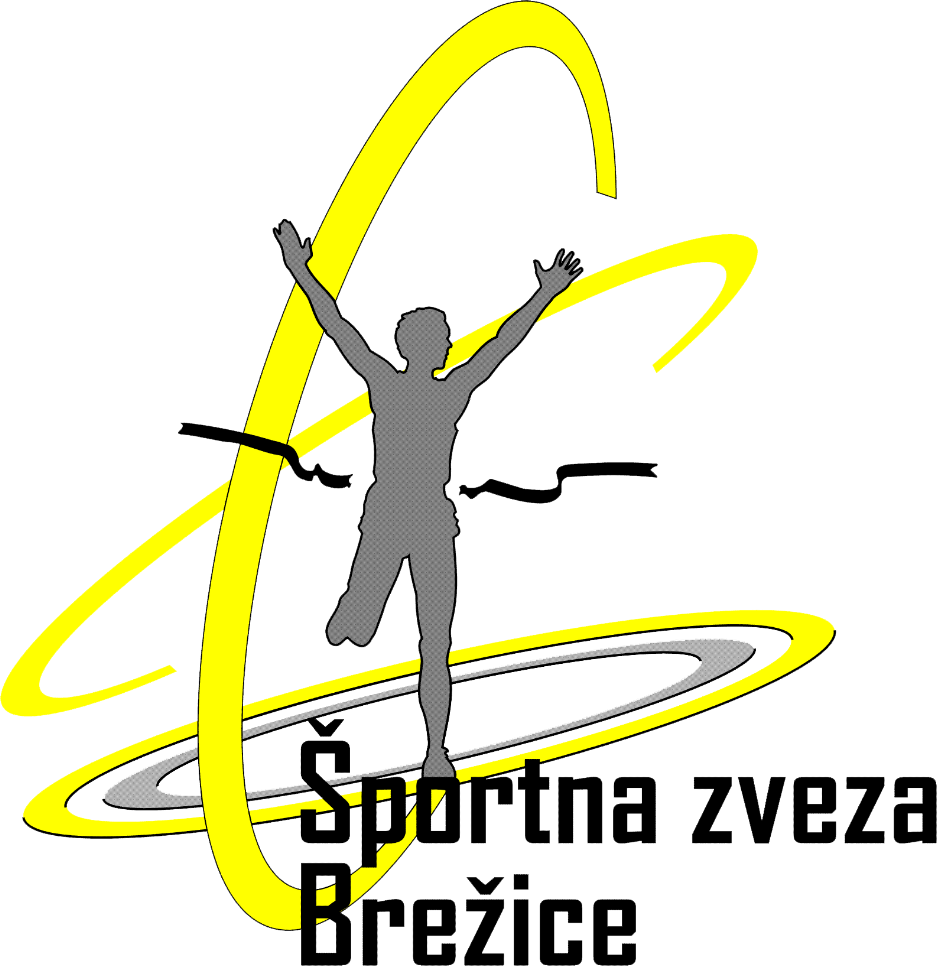 ŠPORTNO ZNAČKO ŠPORTNIM DELAVCEM ZA DOLGOLETNO DELO V ŠPORTNEM DRUŠTVUPREDLAGATELJ/ICAKANDIDAT/KAPredlog podajamo za priznanje (označite): najmanj 5-letno delo v športnem društvu najmanj 10-letno delo v športnem društvu najmanj 20-letno delo v športnem društvuOPIS, ki je podlaga za podajo predloga (dodaten opis je lahko priloga tega obrazca):Priloge:Naziv društva:Naziv društva:Naslov:Kontaktna oseba:Kontaktna oseba:Kontaktna oseba:Telefon kontaktne osebe:Telefon kontaktne osebe:Telefon kontaktne osebe:Telefon kontaktne osebe:E- naslov kontaktne osebe:E- naslov kontaktne osebe:E- naslov kontaktne osebe:E- naslov kontaktne osebe:E- naslov kontaktne osebe:Ime in priimek/naziv:Ime in priimek/naziv:Ime in priimek/naziv:Naslov:Leto rojstva:Leto rojstva:Naziv društva, katerega član je kandidat:Naziv društva, katerega član je kandidat:Naziv društva, katerega član je kandidat:Naziv društva, katerega član je kandidat:digitalna fotografija oz. logotip, če gre za društvo (v primeru plakete), primerno za tisk (v elektronski obliki); Datum:žigIme in priimek pooblaščene osebe:Podpis: